Приложение 1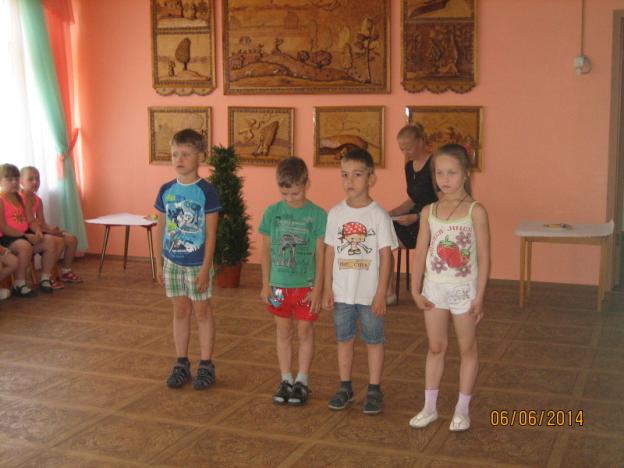 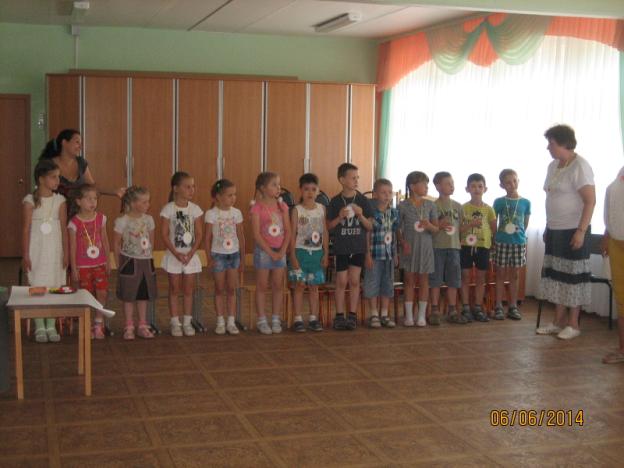 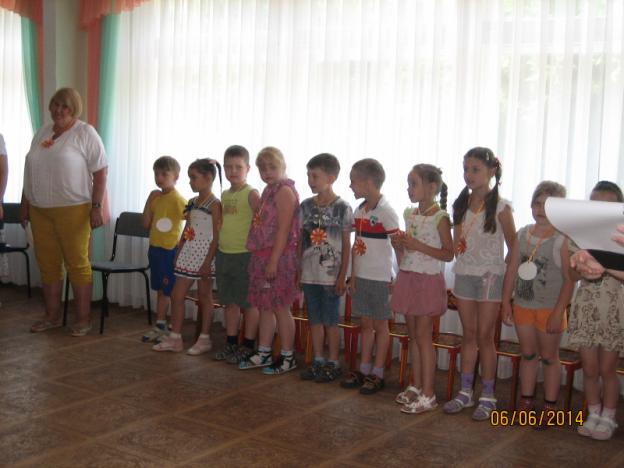 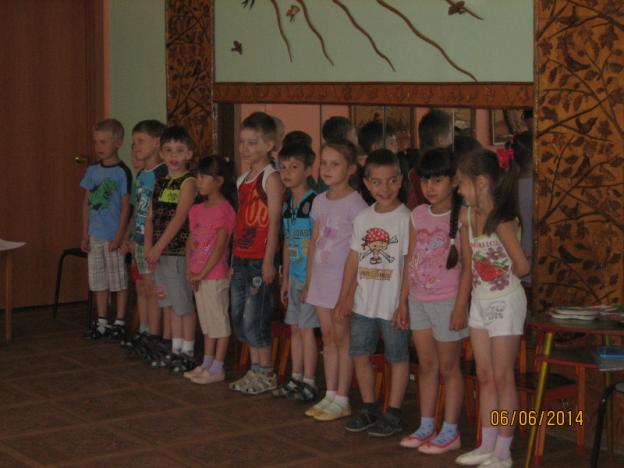 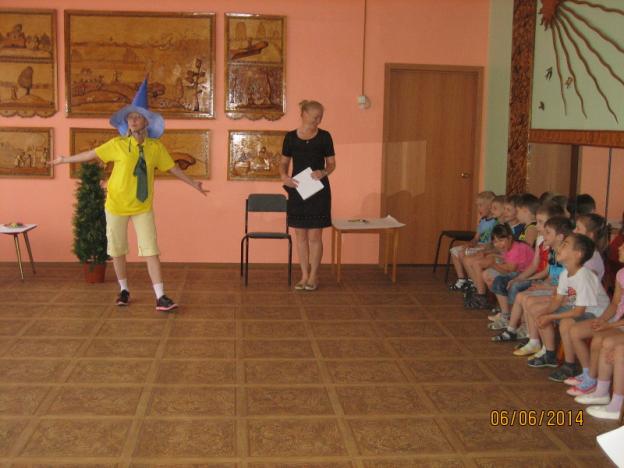 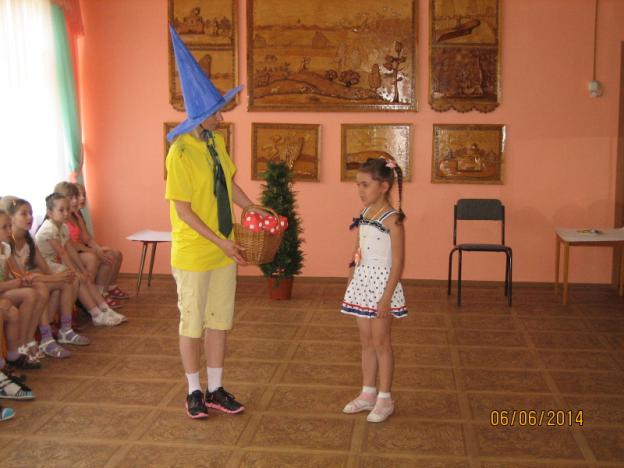 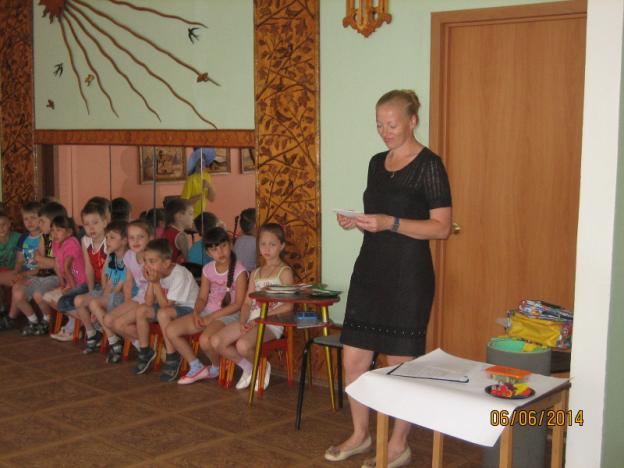 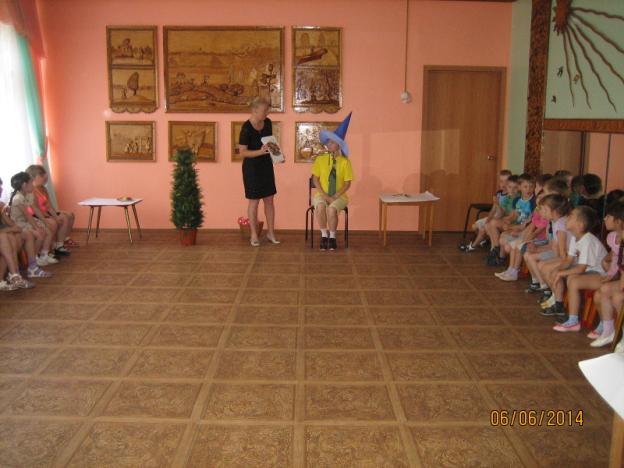 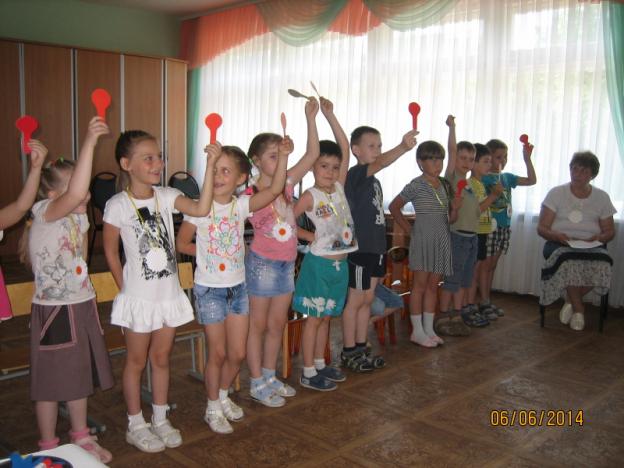 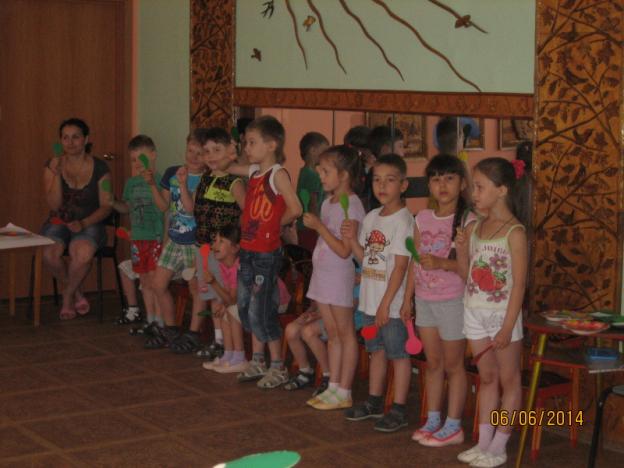 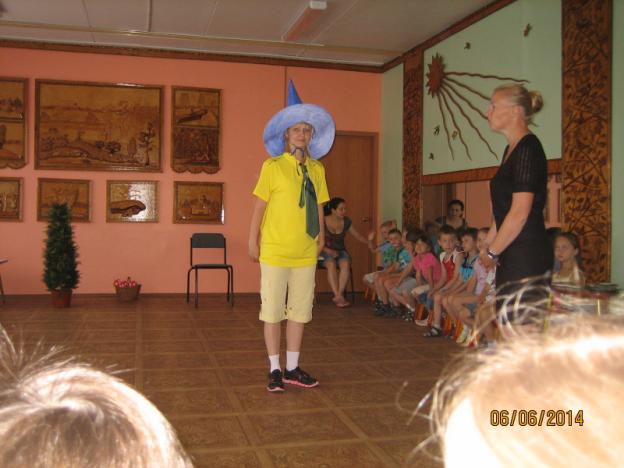 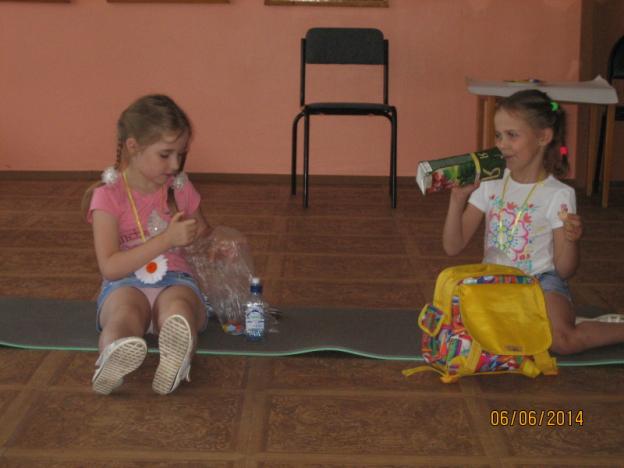 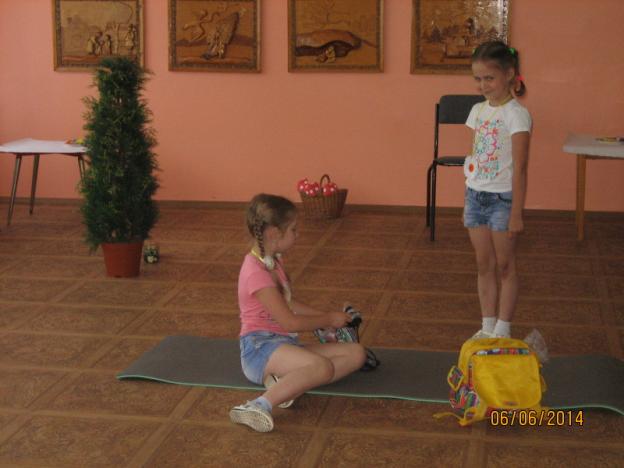 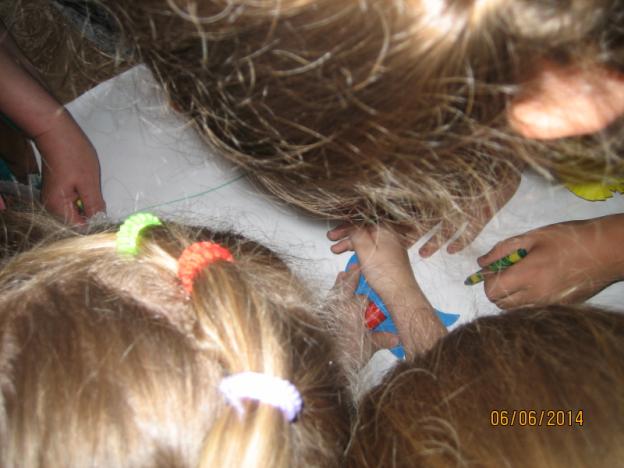 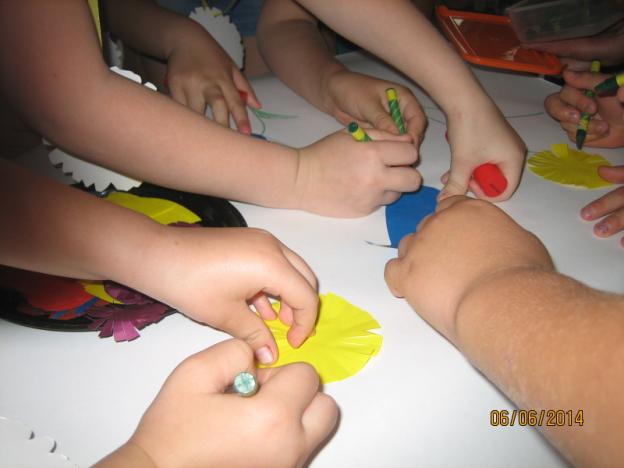 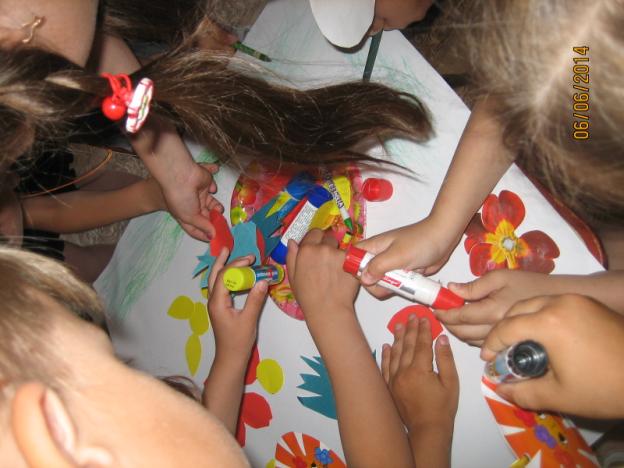 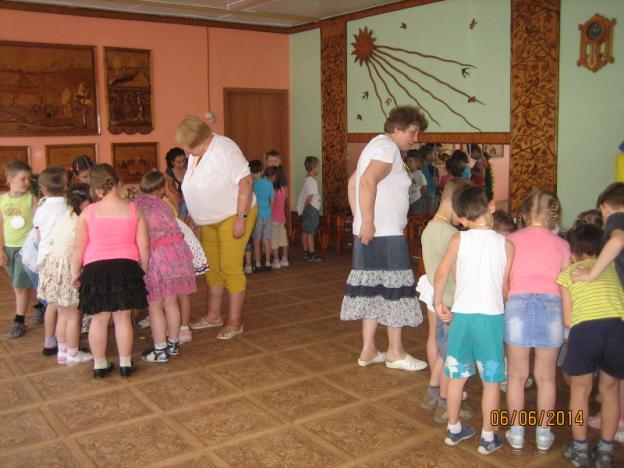 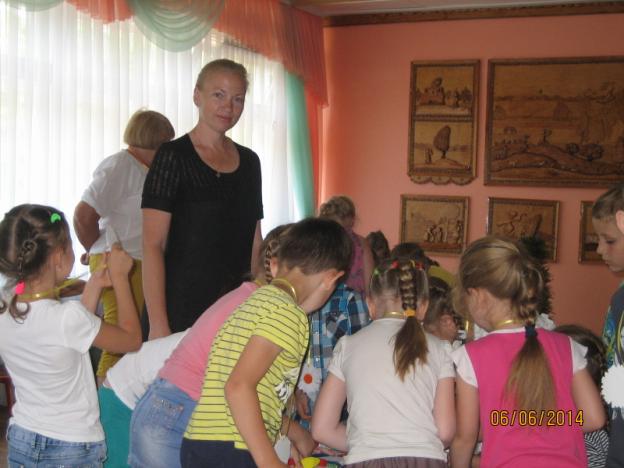 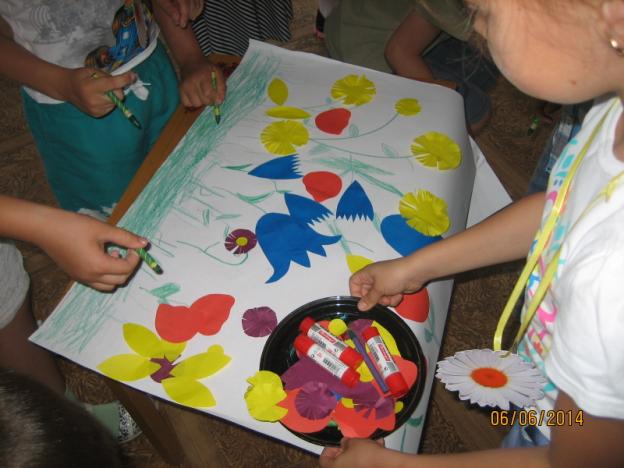 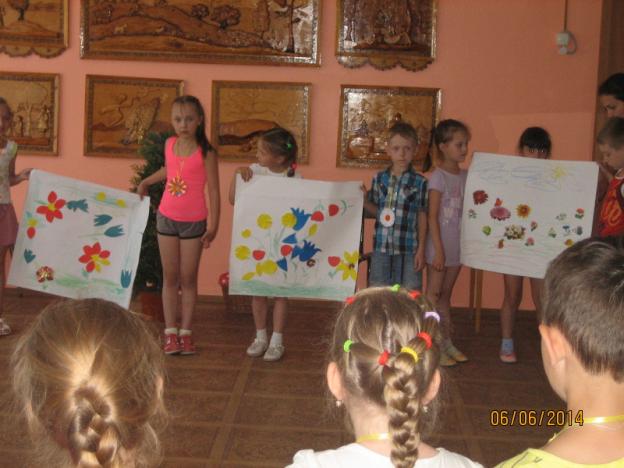 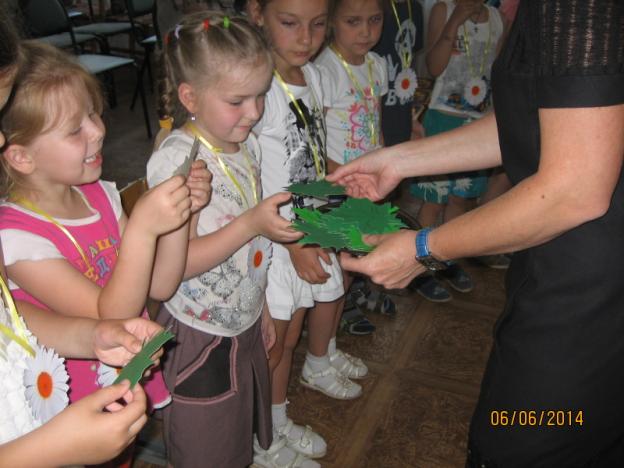 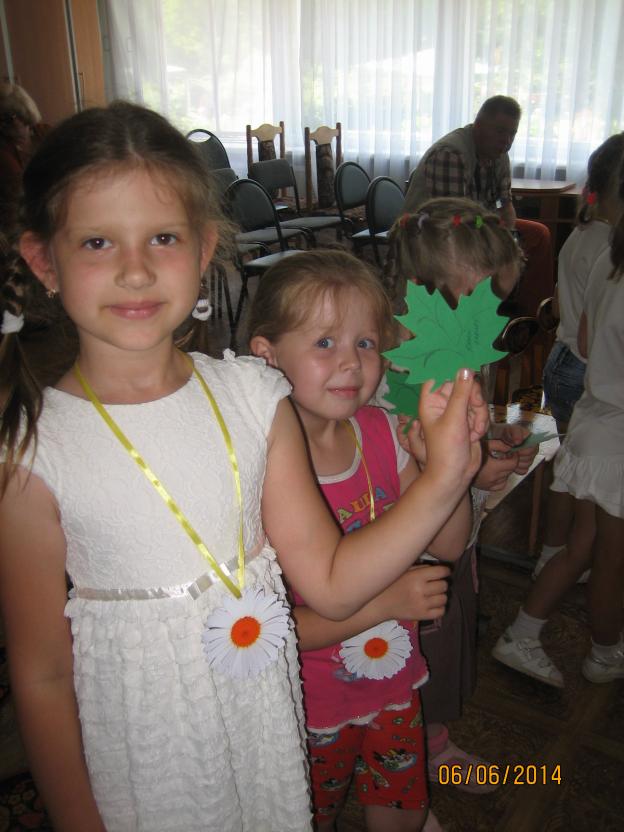 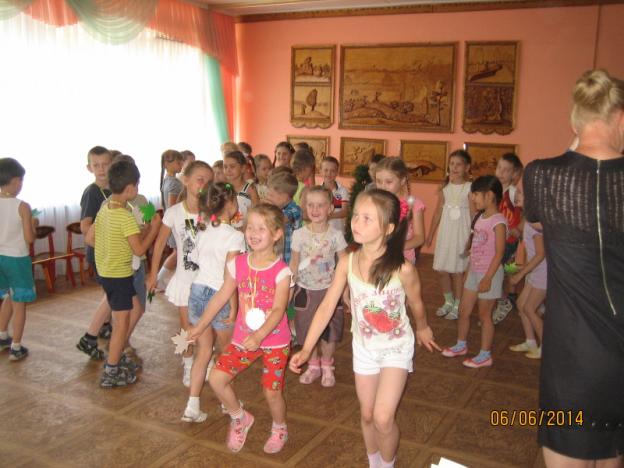 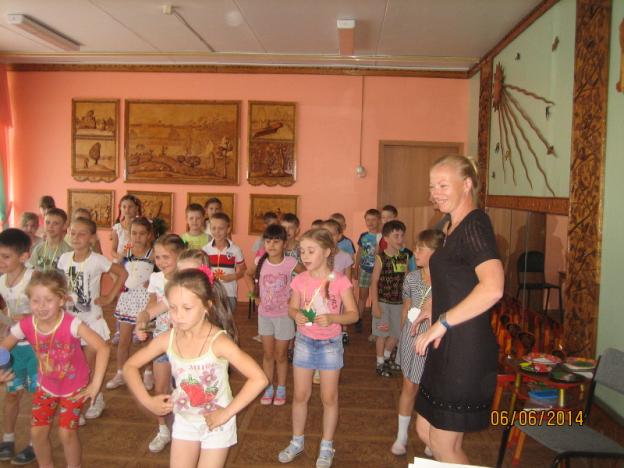 